Nom : watt 	Nom au complet : James watt             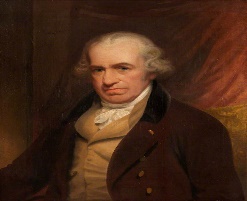 Nationalité : anglais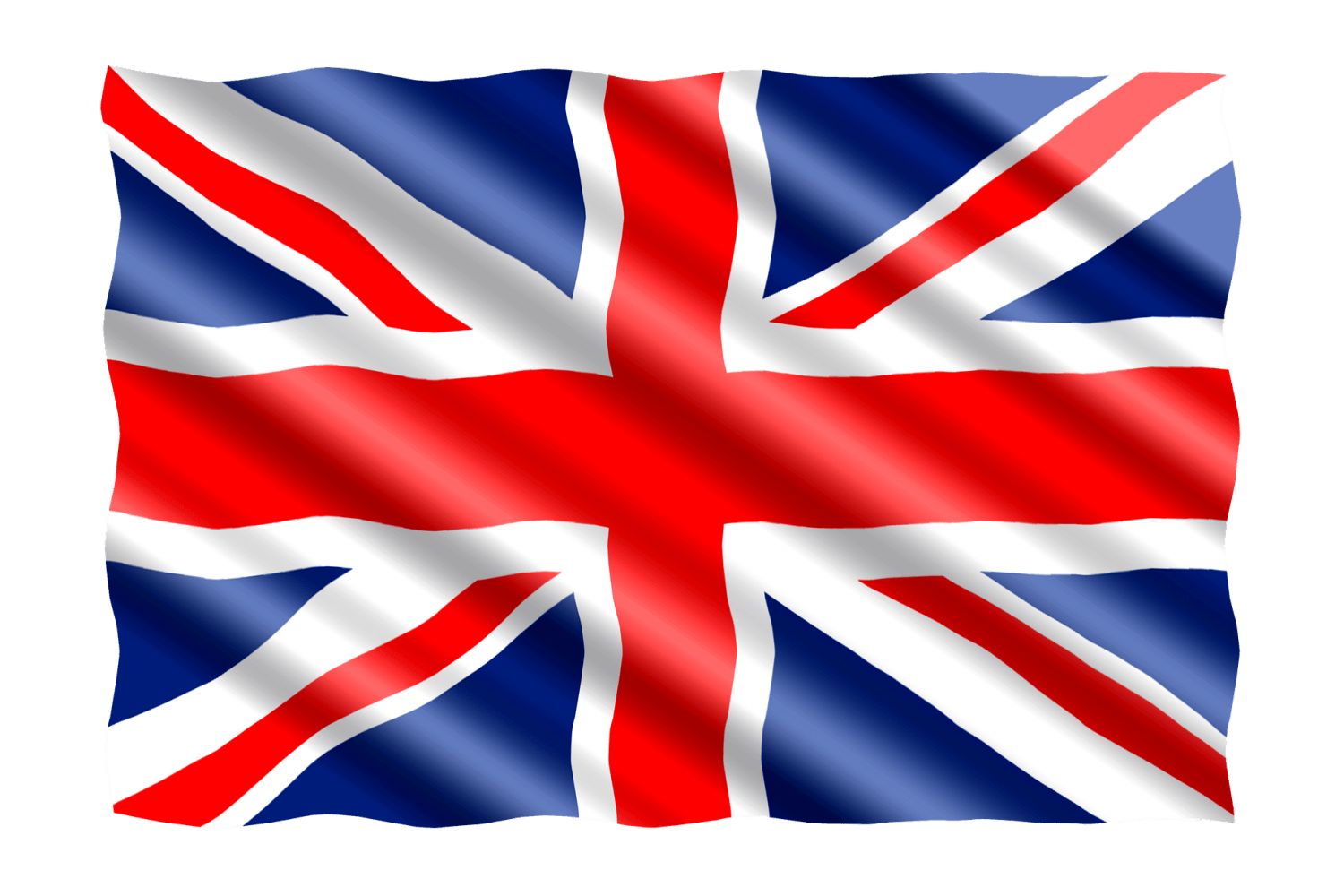 Période de temps : 1736 a 1819Œuvre : machine a vapeurÉpoque : révolution industrielleDescription : les gens a la ferme vont en ville à l’usine